Група: 2М-2Предмет: Фізична культура Урок № 67        Дата:  26.03.2020Модуль: Легка атлетикаНАВЧАННЯ ТЕХНІЦІ ПЕРЕДАЧІ ЕСТАФЕТИ ПРИ БІГУ 4х100 м:В естафетному бігу 4 х 100 м на першому етапі спортсмени використовують низький старт. Бігун тримає естафетну паличку в правій руці, стискаючи її трьома пальцями, а великим і вказівним опирається на бігову доріжку перед лінією старту (рис. 29).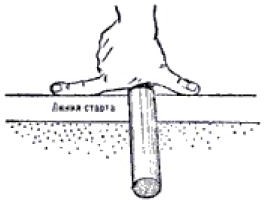 Рис. 29. Тримання естафетної палички при низькому стартіБіг зі старту і по дистанції не відрізняється від бігу на 100 та 200 м. Складність техніки естафетного бігу полягає в передачі естафети на високій швидкості в обмеженій зоні. Для передачі естафети встановлена 20 метрова зона. Вона починається за 10 м до завершення етапу і закінчується в 10 м від початку наступного етапу. Інакше кажучи, якщо перший етап становить 100 м, то зона передачі буде від 90-го до 110-го метра.Спортсмен, який приймає естафету, має право починати розбіг за 10 м до початку зони передачі. Це дозволяє досягти більш високої швидкості у зоні передачі (рис. 30).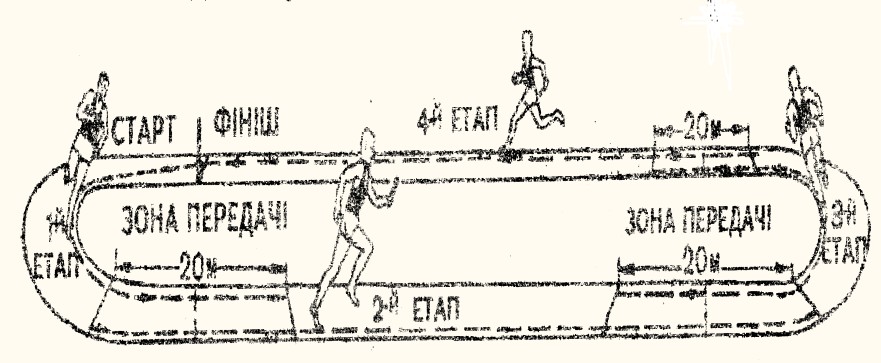 Рис. 30. Розташування зон передачі в естафетному бігу 4 х 100 м.Існує два основних способи передачі палички. У першому випадку паличка передається зверху-вниз у відкриту долоню (так зазвичай передають збірні США) і знизу-вгору (збірна України та інші). При техніці«зверху-вниз» трохи вища ймовірність втратити паличку при передачі, при техніці «знизу-вгору» при перехоплювання від етапу до етапу може «закінчиться» довжина палички і на останньому етапі виникнуть проблеми з передачею.Найбільш поширена помилка, яка призводить до дискваліфікації команди - передача палички за межами коридору. При втраті палички спортсмен може підібрати її і продовжити дистанцію з того ж місця, де він її залишив, і не повинен за рахунок цього скорочувати дистанцію.Перший бігун несе палочку в правій руці і наближається до другого бігуна по внутрішній стороні доріжки ("внутрішня передача").Другий бігун отримує палочку в ліву руку і наближається до третього бігуна з зовнішньої сторони доріжки ("зовнішня передача").Третій бігун отримує палочку праву руку і наближається до четвертого бігуна з внутрішньої сторони доріжки ("внутрішня передача").Четвертий бігун отримує палочку в ліву руку.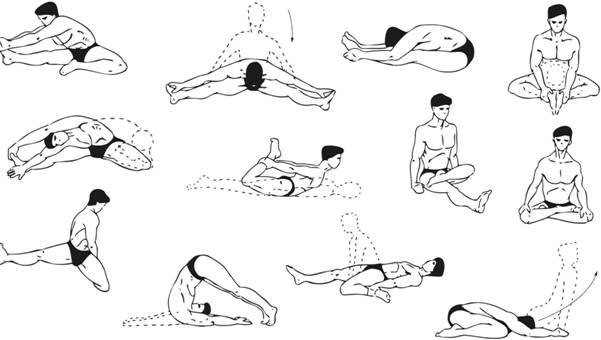 КОМПЛЕКСИ ВПРАВ НА ГНУЧКІСТЬ ТА РОЗСЛАБЛЕННЯ(№ 1 - 3)Комплекс № 1.Заміряти пульс(ЧСС) За 10 сек. × 6 =60-90 уд./хв.1.	Створити у спортсменів уяву про техніку естафетного бігу.Пояснити особливості бігу. Показати передачу і прийом естафети.Методичні рекомендації: демонстрація передачі естафети проводитися на невеликій швидкості1.	Створити у спортсменів уяву про техніку естафетного бігу.Пояснити особливості бігу. Показати передачу і прийом естафети.Методичні рекомендації: демонстрація передачі естафети проводитися на невеликій швидкостідо 5 хв.до 5 хв.2.	Ознайомлення спортсменів з технікою передачі естафетної палочки «знизу вгору»:(рис. 31):Технічні характеристики передачі «знизу вгору»:Рука спортсмена, який приймає палочку витягнута назад на рівні стегна.Спортсмен, який передає палочку піднімає її догори і вкладає в руку спортсмена, який приймає між широко розведеними великим і вказівним пальцем.Відстань між бігунами 1 м або більше.Методичні рекомендації: Спостерігати, щоб спортсмен, який приймає естафету зайняв правильне стартове положення. Перевірте,чи правильно розташував розмітку (відмітку) спортсмен, який приймає естафету.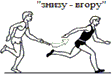 Рис. 31. Техніка передачі естафети «знизу-вгору»2.	Ознайомлення спортсменів з технікою передачі естафетної палочки «знизу вгору»:(рис. 31):Технічні характеристики передачі «знизу вгору»:Рука спортсмена, який приймає палочку витягнута назад на рівні стегна.Спортсмен, який передає палочку піднімає її догори і вкладає в руку спортсмена, який приймає між широко розведеними великим і вказівним пальцем.Відстань між бігунами 1 м або більше.Методичні рекомендації: Спостерігати, щоб спортсмен, який приймає естафету зайняв правильне стартове положення. Перевірте,чи правильно розташував розмітку (відмітку) спортсмен, який приймає естафету.Рис. 31. Техніка передачі естафети «знизу-вгору»2 хв.2 хв.3. Навчити техніці передачі та прийому естафетної палички «знизу вверх»:- Передача і прийом естафети на місці.В. п.: спортсмени стають в колону уступом праворуч, так щоб ліве плече позаду розташованого спортсмена приходилось на одну лінію з правим плечем попереду розташованого спортсмена; права нога попереду, ліва дещо відведена назад. Естафетна паличка в лівій руці позаду розташованого спортсмена і відведена назад. За командою «Гоп!» приймаючий спортсмен відводить праву руку назад, а передаючий махом лівої руки вкладає йому в руку естафетну паличку.Методичні рекомендації: кількість учасників в колоні довільна: двоє, троє і т.д. Після прийому естафетної палички правою рукою необхідно її перекласти в ліву і передавати попереду стоячому3. Навчити техніці передачі та прийому естафетної палички «знизу вверх»:- Передача і прийом естафети на місці.В. п.: спортсмени стають в колону уступом праворуч, так щоб ліве плече позаду розташованого спортсмена приходилось на одну лінію з правим плечем попереду розташованого спортсмена; права нога попереду, ліва дещо відведена назад. Естафетна паличка в лівій руці позаду розташованого спортсмена і відведена назад. За командою «Гоп!» приймаючий спортсмен відводить праву руку назад, а передаючий махом лівої руки вкладає йому в руку естафетну паличку.Методичні рекомендації: кількість учасників в колоні довільна: двоє, троє і т.д. Після прийому естафетної палички правою рукою необхідно її перекласти в ліву і передавати попереду стоячому3 – 4 хв.3 – 4 хв.спортсмену. Після прийому естафетної палички останнім спортсменом, група повертається кругом і продовжує вправу.-	Передача і прийом естафети під час ходьби на місці і в русі.Заміряти пульс(ЧСС) За 10 сек. × 6 =150-180 уд./хв.спортсмену. Після прийому естафетної палички останнім спортсменом, група повертається кругом і продовжує вправу.-	Передача і прийом естафети під час ходьби на місці і в русі.Заміряти пульс(ЧСС) За 10 сек. × 6 =150-180 уд./хв.4	– 5хв.4	– 5хв.№Зміст вправДозування1.В. п. – лежачи на спині, ноги зігнуті в колінах, стопи на підлозі, руки біля голови. Розтягування: зімкніть коліна і відхиліть їх в сторону, доки не відчуєте приємне потягування в боці. Голову повертати у протилежному напрямку. Те саме в другусторону.1 – 2 хв.2.В. п. – сід, ноги нарізно, спина пряма.Розтягування: нахилитись до правої ноги, потім до лівої, потім до середини. Тягнутись необхідно вниз грудьми, а не головою, спину при нахилі намагатись на ситулити.8 разів3.В. п. – лежачи на спині, ліва нога зігнута, права лежить на ступні лівої ноги. Розтягування: підтягуємо обидві ноги до себе. Обхватуємо ліву ногу спереді за коліноабо ззаду за стегно. Те саме змінивши ноги.2 – 3 хв.